STUDENT APPLICATION TO CONDUCT RESEARCH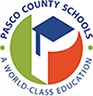 Please print or typeInstructionsComplete the entire form.Submit two (2) paper copies of the complete application AND one electronic PDF file containing all documents (including teacher/administrator support, consent forms, etc.). Name the file with the Researcher’s name in the format, LastName_FirstName.  Complete and include the checklist.Mail the complete paper application toPeggy Jones, Ph.D.Pasco County SchoolsOffice for Accountability, Research, and Measurement7227 Land O Lakes Blvd.Land O Lakes, FL 34638Email the electronic version of your application to Stephanie Green- smgreen@pasco.k12.fl.usIMPORTANT:  When referencing an approved research study, use the researcher’s name from the application AND the PCS IRB assigned number.  For questions about the application process, contact Stephanie Green at smgreen@pasco.k12.fl.us or 813-974-2337Instructional Review BoardResearch Application ChecklistApplicantFirst Name   _________________________  	Last Name  __________________________This checklist denotes the required components for a research application.  For your application to be processed, all documents must be complete.   Please use this checklist to make sure you have included all of the necessary documents.  STUDENT APPLICATION TO CONDUCT RESEARCHPlease print or typeDocumentsCheckExplanation, if not includedChecklistSigned Application FormLetter of support from your teacherLetter of support from your school administratorSchool or District Support, if research is not at your school locationAll research instruments (surveys, interview questions, etc.)Adult Consent Form, if applicableStudent Assent Form, if applicableParent Permission Form, if applicableOne-page letter/summary describing the tasks required of teachers, students, or schools. 